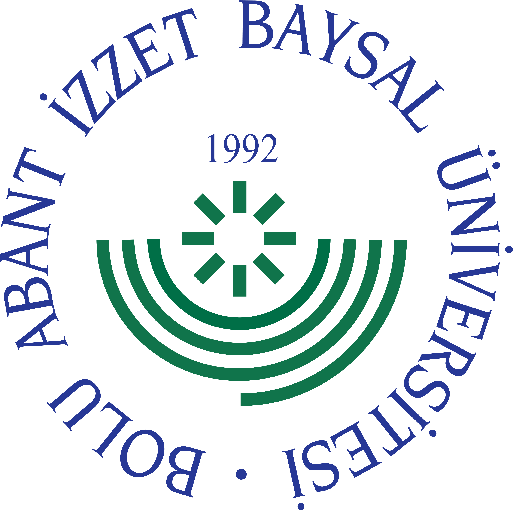 
     GÖREV YETKİ VE SORUMLULUK
FORMU     Bu formda açıklanan görev tanımını okudum. Görevimi burada belirtilen şekilde yerine getirmeyi kabul ediyorum.           ONAYLAYANDoküman NoGT - 018İlk Yayın TarihiBaskı NoRevizyon No/TarihBirimiİdari ve Mali İşler Daire BaşkanlığıGörev UnvanıŞefBağlı Olduğu YöneticiDaire Başkanı/Satın Alma Şube Müdürü/Doğrudan TeminYerine Vekalet Edecek KişiGörevlendirilen PersonelGörev, Yetki ve SorumluluklarKendisine havale edilen iş ve işler ile evrakların/yazıların gereğini şubedeki memurlar arası  koordinasyonu sağlamak, Şubesindeki memurlar tarafından hazırlanan yazı ve dosyaları içerik ve biçim yönünden inceleyerek gerekli düzeltmelerin yapılmasını sağlamak, Gelen satın alma taleplerini birim amirinin direktifleri doğrultusunda şubesindeki memurlar tarafından  yapılmasını sağlamak, Şubesinde bulunan memurlara işle ilgili konularda destek olmak, işlerin zamanında sonuçlandırılmasını sağlamak,Görevi ile ilgili mevzuatları takip ederek değişen mevzuatları amirlerine bildirmek,Satın alma ile ilgili her türlü evrakı standart dosya düzenine göre hazırlaması, dosyalaması ve arşive kaldırılmasını sağlamak. Satın alma taleplerini mevcut ödenek durumlarını dikkate alarak takip etmek ve birim amirine bilgi vermek.Tüm satın alma iş ve işlemlerinin kanunlara uygun yapılıp yapılmadığını ve bütçedeki bütçe tertiplere uygun yapılmasını sağlamak. Elektronik Kamu Alımları Platformuna (EKAP) ilişkin kayıtların girilmesini sağlamak, Mal ve hizmet alımına yönelik olarak doğrudan temin yoluyla satın alımı süreçlerini yürütülmesini, takibi ve kontrolünü yapmak, Gizliliği olan evrak, dosya ve diğer bilgiler için mevzuata uygun önlemleri almak, Birimindeki memurların devam ve çalışmalarını izlemek, Görevi ile ilgili süreçleri Üniversitemiz Kalite Politikası ve Kalite Yönetim Sistemi çerçevesinde, kalite hedefleri ve prosedürlerine uygun olarak yürütmek, Bağlı bulunduğu yönetici veya üst yöneticilerin, görev alanı ile ilgili vereceği diğer işleri iş sağlığı ve güvenliği kurallarına uygun olarak yapmak, Şef, yukarıda yazılı olan bütün bu görevleri kanunlara ve yönetmeliklere uygun olarak yerine getirirken Müdürüne, Daire Başkanına  karşı sorumludur.UnvanıTarihAdı SoyadıİmzaUnvanıTarihAdı Soyadıİmza